POWIATOWY URZĄD PRACY W BARTOSZYCACH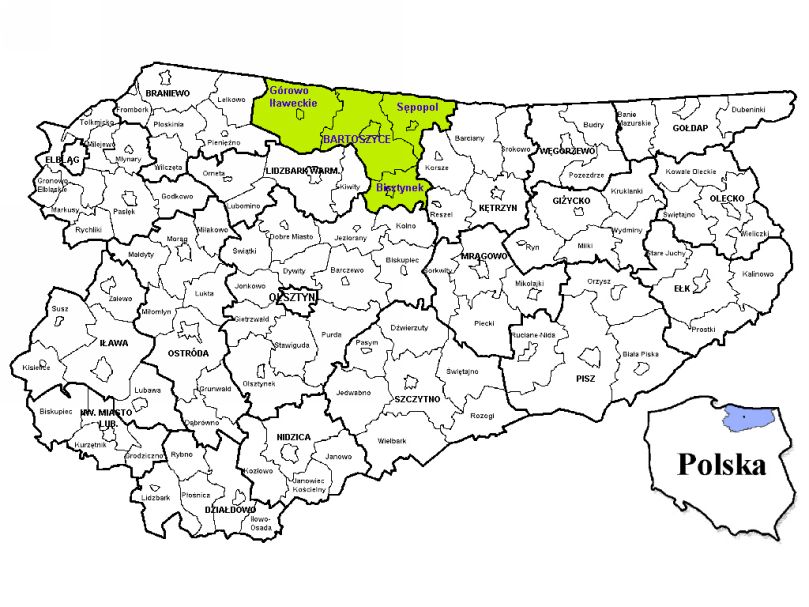 INFORMACJA NA TEMAT BEZROBOCIA ORAZ DZIAŁAŃ URZĘDU PRACY W 2014 ROKUBartoszyce, marzec  2015 r.Stan bezrobocia rejestrowanego  Stopa bezrobocia	Bezrobocie rejestrowane w Powiecie Bartoszyckim na przestrzeni lat 2010-2014 utrzymywało się na wysokim poziomie, co potwierdzała stopa bezrobocia, czyli procentowy udział liczby bezrobotnych w liczbie ludności czynnej zawodowo.                   Na koniec 2014 roku wskaźnik ten wyniósł 27,5 % i był o 16,0 punktu wyższy od średniej krajowej oraz o 8,6 punktu wyższy od średniej w województwie warmińsko-mazurskim.STOPA BEZROBOCIA W LATACH 2010 – 2014Rok 2014 to znaczny spadek stopy bezrobocia w powiecie w stosunku do minionych kilku lat, przy czym w zestawieniu z rokiem 2010 było to zmniejszenie wskaźnika o 7,1 punktu, a w porównaniu do roku poprzedniego spadek o 2,9 punktu. W  latach 2010 – 2013                         w województwie warmińsko-mazurskim jak i w kraju wskaźnik ten miał lekką tendencję wzrostową. Spadek wskaźnika nastąpił na koniec 2014 roku o 1,9 punktu w stosunku do 2013 roku.województwo warmińsko-mazurskie (wg stanu na 31.12.2014 r.)* Źródło : Ministerstwo Pracy i Polityki SpołecznejPowiat Bartoszycki pod względem wysokość tego wskaźnika, na koniec 2014 roku, znajdował się na piątym miejscu w województwie warmińsko-mazurskim. Wyższy wskaźnik miały  powiaty: Piski – 29,8%, Kętrzyński – 29,7%, Braniewski – 29,5%, Węgorzewski – 28,1%. powiaty w Polsce ze stopą bezrobocia powyżej 26%  (wg stanu na 31.12.2014 r.)*Źródło: Ministerstwo Pracy i Polityki SpołecznejPod względem wysokości tego wskaźnika, na koniec grudnia 2014 r. Powiat Bartoszycki znajdował się na 6 miejscu w kraju razem z Powiatem Radomskim                                  i Powiatem Nowodworskim. najniższa stopa bezrobocia w Polsce  (wg stanu na 31.12.2014 r.)* Źródło : Ministerstwo Pracy i Polityki SpołecznejBezrobocie w liczbach województwo warmińsko-mazurskie (wg stanu na 31.12.2014 r.)Na koniec 2014r. Wojewódzki Urząd Pracy w Olsztynie odnotował łącznie 98 139 osób bezrobotnych. W porównaniu do roku poprzedniego był to spadek o 17.734 osoby         (rok 2013 - 115.873 bezrobotnych).Powiat Bartoszycki w latach 2010 – 2014      Grudzień z ostatnich lat przedstawia stan bezrobocia na zbliżonym poziomie                           z niewielką tendencją wzrostową w 2013r. (tj. o 212 osób w stosunku  do roku 2012). 
Rok 2014 to zmniejszenie liczby osób bezrobotnych o 825 osób w porównaniu do roku poprzedniego i o 753 osoby w zestawieniu z rokiem 2010.bezrobocie w powiecie w poszczególnych miesiącach 2014 r.	Na koniec 2014r. zarejestrowanych było 5.977 bezrobotnych. Wśród zarejestrowanych osób mężczyźni to 3.025 bezrobotnych, a  kobiety 2.952. Proporcję między zarejestrowanymi kobietami i mężczyznami utrzymują się od lat  na podobnym poziomie. Najwyższą liczbę  bezrobotnych w omawianym roku, zanotowano w styczniu tj. 7.047 osób. Od stycznia do września, w poszczególnych miesiącach, nastąpiło zmniejszenie liczby bezrobotnych (odpływy związane z pracami sezonowymi w budownictwie, rolnictwie, turystyce, udział w programach rynku pracy finansowanych ze środków Funduszu Pracy).      We wrześniu zanotowano najniższą liczbę bezrobotnych tj. 5.710 osób.  W okresie październik – grudzień nastąpił wzrost liczby bezrobotnych o 267 osób, przy czym w zestawieniu z danymi ze stycznia był to nadal spadek o 1.070 osób. napływ i odpływ bezrobotnych w 2014 r.Zmiany w poziomie bezrobocia stanowią wypadkową działania dwóch zmiennych: napływy bezrobocia i odpływy bezrobocia.Wiążą się one ze zmianą statusu osoby:napływy - zarejestrowanie w powiatowym urzędzie pracy;odpływy  - wyłączenie z ewidencji osób bezrobotnych.W okresie od stycznia do grudnia 2014 r. dokonano łącznie 6.281 rejestracji.
Po raz kolejny do ewidencji urzędu pracy trafiły osoby w przypadku 5.562 rejestracji, natomiast swojej rejestracji po raz pierwszy dokonało 719 osób (11,4% wszystkich rejestrujących się w omawianym okresie). Wśród osób powracających do ewidencji dużą grupę stanowią osoby wyłączone z powodu braku gotowości do podjęcia pracy, które mają prawo zarejestrować się ponownie po upływie ustawowego okresu karencji. Należy pamiętać także o osobach rejestrowanych po zakończeniu udziału w aktywnych programach rynku pracy. Najliczniejszą grupą są osoby, które odbywały staż w zakładach pracy oraz bezrobotni po pracach społecznie użytecznych. Duża ilość rejestrujących się po stażach i pracach społecznie użytecznych nie wynika z małej efektywności zatrudnieniowej programów, ale ze sposobu sporządzania statystyki.                           Po zakończonych programach aktywizujących (staże, szkolenia, prace społecznie użyteczne) osoby, które w nich uczestniczyły są automatycznie traktowane jako osoby rejestrujące się ponownie pomimo, że nigdy nie utraciły statusu osoby bezrobotnej. Należy wyraźnie podkreślić, że dużo większe efekty wszelkich działań aktywizacyjnych urzędu widoczne są po upływie pewnego czasu np. do trzech miesięcy, a nie bezpośrednio po zakończonym programie.W tym samym czasie dokonano wyłączeń z ewidencji w ilości 7.106, z czego na podjęcie pracy 3.052 wyrejestrowania (43,0%). Pozostałe wyłączenia to głównie na własny wniosek bezrobotnego (35,9%) oraz brak potwierdzania gotowości do podjęcia pracy (21,1%). Analizując dane można zauważyć, że z roku na rok maleje ilość osób wyłączanych 
z ewidencji w związku z brakiem potwierdzenia gotowości do podjęcia pracy. Można przypuszczać, że wynika to z zaostrzonych przepisów dotyczących wyłączeń, które nakładają dłuższy okres karencji w związku z niestawiennictwem i stopniują okres wyłączenia wydłużając go odpowiednio do 120/180/270 dni w przypadku kolejnego niezgłoszenia się       w terminie.Główne przyczyny niepotwierdzania gotowości to:zlekceważenie przez bezrobotnych obowiązku zgłaszania się w wyznaczonych
terminach do urzędu pracy,podjęcie pracy „na czarno”,wyjazdy zagraniczne w poszukiwaniu pracy bez powiadomienia urzędu pracy,podjęcie legalnej pracy i niedopełnienie obowiązku powiadomienia o tym fakcie
urzędu pracy,inne wyjazdy poza miejsce zamieszkania, choroba własna lub członka rodziny (nie potwierdzone odpowiednimi dokumentami np. L-4).Mimo dotychczasowych wielu zmian w obowiązujących przepisach prawnych, zmierzających głównie do poprawienia jakości i skuteczności aktywizacji zawodowej klientów urzędu w ewidencji pozostawały osoby, dla których głównym celem rejestracji było uzyskanie ubezpieczenia zdrowotnego lub korzystanie z usług pomocy społecznej z tytułu bezrobocia. Wynika to często z różnych złożonych czynników, które powodują, że osoby nie są w stanie podjąć pracy lub są przekonane, że jej nie mogą podjąć. Brak pełnej gotowości do podjęcia pracy, przeciwwskazania zdrowotne - najczęściej nieudokumentowane, wykluczenie społeczne, brak opieki nad małymi dziećmi - w wielu przypadkach takie informacje są ujawniane przez osoby bezrobotne dopiero w trakcie procesu doradczego lub w trakcie rozmowy z pracodawcą w sprawie pracy. Niestety najczęściej brak tego typu informacji, głównie ze względu na obawę utraty statusu bezrobotnego, powoduje zagrożenie narażenia pracodawcy na kontakt z bezrobotnym, który ostatecznie nie wykazuje chęci  podjęcia pracy.Pogodzenie interesów tych dwóch stron przy obecnym systemie prawnym jest zadaniem bardzo trudnym do wykonania.struktura bezrobocia Charakterystyczne dla powiatu jest długotrwałe utrzymywanie się niekorzystnych cech 
w strukturze bezrobocia, do których w szczególności zaliczamy wysoki udział w łącznej liczbie: stan bezrobocia w poszczególnych gminach powiatu z wyszczególnieniem osób 
            uprawnionych do zasiłkuNajliczniejszą grupę osób bezrobotnych stanowią mieszkańcy Miasta Bartoszyce - 31,6%, a najmniejszą mieszkańcy Miasta Górowo Iławeckie - 7,0%. Jedną z form pomocy osobom, które utraciły pracę jest przyznawanie zasiłku dla osób bezrobotnych. Zasiłek przysługuje osobie, która w okresie 18 miesięcy, od daty rejestracji,  przepracowała 365 dni (była zatrudniona i osiągała wynagrodzenie w kwocie co najmniej minimalnego wynagrodzenia za pracę). Na koniec 2014 r. uprawnionych do pobierania zasiłku z Funduszu Pracy było 1.022 bezrobotnych, co stanowiło 17,1% ogólnej populacji bezrobotnych. Zasiłek przysługuje na okres 12 miesięcy i jest wypłacany przez urząd pracy zgodnie z zapisami Ustawy o promocji zatrudnienia i ….w różnej wysokości, uzależnionej również od stażu pracy.	Na zasiłki urząd pracy w 2014 r. wydatkował kwotę w wysokości 10.723,0 tys. zł,                  co stanowi ok. 43% Funduszu Pracy jakim dysponował PUP. W porównaniu do roku 2013 jest to mniej o 1.313 tys. zł. (12.036,0 tys. zł.)Obszar działania PUP jest rozległy: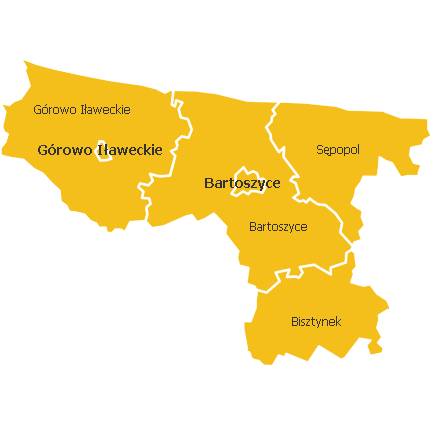 Jedną z barier w podejmowaniu zatrudnienia przez osoby zamieszkujące tereny wiejskie jest brak połączeń komunikacyjnych. 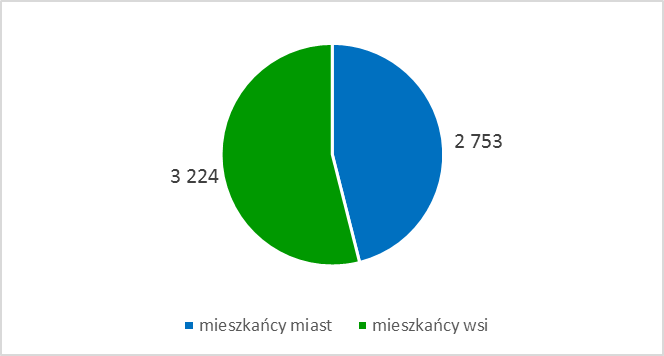 Osoby zamieszkałe na terenach wiejskich stanowią ponad 53,9% ogółu zarejestrowanych.dodatki aktywizacyjne	W 2014 roku 361 osób posiadało uprawnienia do dodatku aktywizacyjnego. Jest to kwota wypłacana osobie, która będąc bezrobotnym, posiadającym prawo do zasiłku, podjęła zatrudnienie lub inna pracę zarobkowa z własnej inicjatywy. Dodatek aktywizacyjny przysługuje w wysokości do 50 % zasiłku, przez połowę okresu, w jakim przysługiwałby bezrobotnemu zasiłek. Wydatki na ten cel w 2014 r. to kwota 335,7 tys. zł. (ok. 1,3% wydatkowanego Funduszu Pracy).udział procentowy zasiłków, dodatków aktywizacyjnych oraz programów rynku pracy w wydatkach Funduszu Pracy w 2014 r., które ogółem stanowiły kwotę w wysokości  24.915,1 tys. zł. *inne : np. koszty wezwań, zawiadomień, koszty komunikowania się z bezrobotnymi i pracodawcami, utrzymanie systemów teleinformatycznych.        Najwyższą kwotę stanowią wydatki przeznaczone na programy rynku pracy – 52,9% wydatkowanego budżetu. Zestawienie wydatków Funduszu Pracy w ostatnich 3 latach	W porównaniu do 2013 roku (24.671,2 tys. zł.) wydatki poniesione w roku 2014 są wyższe o 243,9 tys. zł. W 2013 roku udział wydatków na programy rynku pracy stanowiły - 46%,                   a wypłaconych zasiłków - 49%. Urząd w ramach zadań zleconych opłaca dodatkowo składki zdrowotne za osoby bezrobotne bez prawa do zasiłku. W 2014 r. była to kwota 3.803,8 tys. zł., a w 2013 roku 3.835,1 tys. zł.Ważniejsze zmiany, wprowadzone nowelizacją ustawy o promocji zatrudnienia i instytucjach rynku pracy, obowiązujące od 27.05.2014r.Praca z klientem:Wprowadzenie funkcji doradcy klienta –  istotą tej  funkcji jest stała opieka nad    bezrobotnym/klient indywidualny - ustalanie profilu pomocy, przygotowanie i nadzór nad realizacją Indywidualnego Planu Działania (IPD), ułatwianie dostępu do form pomocy oraz pracodawcą/klient instytucjonalny – stała współpraca w zakresie pomocy określonej w ustawie, ustalanie zapotrzebowania na nowych pracowników                i pozyskiwanie ofert pracy. Rodzaje zadań doradcy klienta:- ustala potrzeby klienta ( profil pomocy);- informuje o formach pomocy;- ustala warunki współpracy (bezrobotny- IPD);- realizuje zadania związane z udzielaniem klientowi pomocy;- prowadzi dokumentację w zakresie współpracy  (aktualizuje informacje w karcie    rejestracyjnej).Funkcja doradcy może zostać powierzona pośrednikowi pracy, doradcy zawodowemu, specjaliście ds. rozwoju zawodowego lub specjaliście ds. programów.Profilowanie pomocy udzielanej osobom bezrobotnym – trzy profile :- profil pomocy I – przewidziany dla osób aktywnych (pomoc głównie w formie pośrednictwa pracy, a w uzasadnionych przypadkach inne formy pomocy – szkolenie, koszty egzaminów, zwrot kosztów przejazdu, środki na rozpoczęcie działalności gospodarczej, bony – realizacja IPD do 180 dni),- profil pomocy II – przewidziany dla osób wymagających wsparcia (osoby mogą korzystać z wszystkich usług i instrumentów  rynku pracy poza Programu Aktywizacja i Integracja (PAI) - okres realizacji IPD do 540 dni),- profil pomocy III – dla osób oddalonych od rynku (formy pomocy to Program Aktywizacja i Integracja, programy specjalne, zatrudnienie wspierane u pracodawcy lub w spółdzielni, działania aktywizacyjne zlecone agencjom). Profilowanie pomocy odbywa się za pomocą opracowanego przez MPiPS  Kwestionariusza (24 pytania  zadane w trakcie wywiadu).Nowe instrumenty rynku pracy (zmiana art.49 - bezrobotni będący w szczególnej sytuacji na rynku pracy to: (1) do 30 roku życia, (2) długotrwale bezrobotni,                         (3) powyżej 50 roku życia, (4) korzystający ze świadczeń pomocy społecznej, (5) posiadający co najmniej 1 dziecko do lat 6 lub 1 dziecko niepełnosprawne do lat 18,  (6) niepełnosprawni).Dodatkowe instrumenty adresowane do bezrobotnych do 30 roku życiabony stażowe, szkoleniowe, na zatrudnienie, na zasiedlenie – innowacyjność tych rozwiązań polega na pobudzeniu i podtrzymywaniu aktywności osób młodych, w procesie poszukiwania zatrudnienia. Bony w znacznym stopniu oddają inicjatywę osobie młodej. Przyznanie bonu jest jednocześnie zobowiązaniem urzędu do pokrycia kosztów, wynikających z decyzji młodej osoby, odnośnie podjęcia szkolenia, stażu, zatrudnienia subsydiowanego czy wreszcie zmiany miejsca zamieszkania związanej z podjęciem zatrudnienia. Bony może być przyznany bezrobotnemu, który nie ukończył 30 roku życia, złożył wniosek o przyznanie bonu, uprawdopodobnił podjęcie zatrudnienia (np. deklaracja pracodawcy), a jego przyznanie i realizacja odbywa się na podstawie ustaleń IPD               i posiadanych środków Funduszu Pracy. Ważność bonu - najczęściej jest to 30 dni.Wartość bonów:- szkoleniowy – 100% przeciętnego wynagrodzenia tj. 3.823,32 zł. (koszty szkoleń, badania lekarskie, przejazdy, zakwaterowanie). Osoba otrzymuje stypendium szkoleniowe;- stażowy -  gwarancja skierowania na 6 m-cy stażu u pracodawcy wskazanego przez bezrobotnego, o ile pracodawca zobowiąże się do zatrudnienia bezrobotnego po zakończeniu stażu przez okres 6 kolejnych m-cy. Urząd wypłaca pracodawcy premię w wysokości 1.500 zł. ( bon pokrywa również koszty przejazdu i badań lekarskich);- zatrudnieniowy – gwarancja zrefundowania przez okres pierwszych 12 m-cy pracodawcy, który zatrudni bezrobotnego do 30 roku życia na okres 18 m-cy, części kosztów wynagrodzenia - wysokość zasiłku;- na zasiedlenie – wysokość przyznanych środków nie może być wyższa niż 200% przeciętnego wynagrodzenia (7.646 zł). Podjęcie zatrudnienia przez bezrobotnego powinno nastąpić w terminie 30 dni od dnia otrzymania bonu. Rozliczenie bonu najpóźniej w terminie 8 m-cy – przy łącznym okresie zatrudnienia 6 m-cy. refundacja pracodawcy przez okres 12 m-cy kosztów poniesionych na składki na ubezpieczenie społeczne, należne od pracodawcy za skierowanych do pracy bezrobotnych do 30 roku życia, którzy podejmują zatrudnienie po raz pierwszy w życiu. Pracodawca jest zobowiązany do dalszego zatrudnienia przez okres 6 m-cy po zakończeniu refundacji.Osoby powyżej 50 roku życiaDofinansowanie wynagrodzenia  w kwocie określonej w umowie, nie wyższej jednak niż połowa minimalnego wynagrodzenia za prace miesięcznie (840 zł.) przysługujące przez okres:12 m-cy – ukończył 50 lat,  a nie ukończył 60 lat;24 m-ce – ukończył 60 lat.Pracodawca jest zobowiązany do dalszego zatrudnienia  odpowiednio przez 6 m-cy oraz 12 m-cy po okresie refundacji.Rodzice powracający po przerwie spowodowanej wychowaniem dziecka  lub sprawowanej opieką nad osoba zależną - grant na utworzenie stanowiska pracy w formie telepracy lub świadczenie aktywizacyjne.dot. bezrobotnego posiadającego co najmniej jedno dziecko w wieku do 6 lat oraz
w okresie 3 lat przed rejestracją w urzędzie zrezygnował z zatrudnienia.Grant - kwota określona zostaje w umowie, nie wyższa jednak niż 6 - krotność minimalnego wynagrodzenia (10.080 zł.). Zatrudnienie przez okres 12 miesięcy w pełnym wymiarze, a 18 m-cy w niepełnym wymiarze.Świadczenie aktywizacyjne – refundacja pracodawcy kosztów części wynagrodzenia przez okres 12 m-cy, w wysokości połowy minimalnego wynagrodzenia za prace miesięcznie (840 zł.) albo 18 m-cy w wysokości 1/3 minimalnego wynagrodzenia miesięcznie (560 zł.). Pracodawca jest obowiązany do dalszego zatrudnienia skierowanego bezrobotnego po upływie okresu przysługiwania świadczenia aktywizacyjnego przez okres 6 m-cy  (po 12 m-cach) oraz 9 m-cy (po 18 m-ach).Nowe formy aktywizacji:Program Aktywizacja i Integracja (PAI) - adresowany do osób bezrobotnych, którym ustalono profil pomocy III, korzystający ze świadczeń pomocy społecznej.  Finansowany jest ze środków FP oraz budżetu gminy. Program realizują PUP                we współpracy z  Ośrodkami Pomocy Społecznej (OPS) lub podmiotami prowadzącymi działalność statutową na rzecz integracji i reintegracji zawodowej                 i społecznej osób zagrożonych wykluczeniem społecznym. Realizacja PAI może być na etapie organizowania przez gminy prac społecznie użytecznych.Programy regionalne – Marszałek województwa inicjuje programy regionalne,                 a realizowane są przez WUP w porozumieniu z Pup-mi.Zlecanie usług przez Marszałka województwa dot. działań aktywizacyjnych agencji zatrudnienia. Działaniami obejmuje się osoby długotrwale bezrobotne (profil pomocy II i III). Do Agencji kieruje się nie mniej niż 200 osób zarejestrowanych                w jednym PUP. Wynagrodzenie należne realizatorowi za jednego bezrobotnego nie może przekroczyć 3 – krotności przeciętnego wynagrodzenia, obowiązującego         w dniu zawarcia umowy o świadczenie działań aktywizacyjnych (11.470,0 zł).                   Poszczególne części kwoty wynagrodzenia wypłacane będą agencji w czterech transzach i przysługują :20% wynagrodzenia brutto – za dokonanie diagnozy sytuacji zawodowej bezrobotnego i zaprojektowanie działań aktywizacyjnych, mających na celu podjęcie przez bezrobotnego odpowiedniej pracy lub działalności gospodarczej;20% wynagrodzenia brutto – za doprowadzenie  bezrobotnego do podjęcia odpowiedniej pracy lub działalności gospodarczej, trwającej przez okres co najmniej 14 dni;30% wynagrodzenia brutto – za utrzymanie przez bezrobotnego odpowiedniej pracy lub działalności gospodarczej, podjętej w wyniku działań agencji, przez okres minimum 90 dni; 30% wynagrodzenia brutto – za utrzymanie przez bezrobotnego odpowiedniej pracy lub działalności gospodarczej, podjętej w wyniku działań agencji, przez okres minimum 180 dni.PUP w Bartoszycach został wytypowany przez Wojewódzki Urząd Pracy w Olsztynie do realizacji działań aktywizacyjnych w 2015 r. na rzecz 200 osób bezrobotnych, z czego 60% tj. 120 osób z III profilu pomocy, a 40 % z II profilu pomocy – 80 osób. Działaniami aktywizacyjnymi w 2015 roku objętych będzie 1.000 bezrobotnych, mieszkańców województwa warmińsko – mazurskiego, z powiatów: bartoszycki – 200 osób, ełcki 200                  osób, elblądzki – 300 osób i ostródzki 300 bezrobotnych. Wpływ na wybór powiatów miała między innymi niewystarczająca liczba pracowników zatrudnionych na stanowiskach specjalistycznych  (pośrednik pracy, doradca zawodowy).Inwestowanie w kompetencje potrzebne pracodawcom:Krajowy Fundusz Szkoleniowy (KFS) – to wydzielona część  (ok. 2%) Funduszu Pracy - funduszu celowego przeznaczonego na zapobieganie bezrobociu i ograniczanie jego skutków, tworzonego ze składek pracodawców.Środki KFS wspierają inwestycje w kształcenie ustawiczne pracowników i pracodawcy  (kursy i studia podyplomowe oraz egzaminy, badania lekarskie i psychologiczne, ubezpieczenia od nieszczęśliwych wypadków).W latach 2014-2015 KFS wspiera podnoszenie kompetencji osób pracujących w wieku 45 lat i więcej. W kolejnych latach priorytety mogą być inne.O środki może wystąpić każdy pracodawca (podmiot zatrudniający pracowników na podstawie umowy o pracę).Pracodawca może otrzymać środki na sfinansowanie:-  80 % kosztów kształcenia ustawicznego, ale  nie więcej niż do wysokości 300% przeciętnego wynagrodzenia w danym roku na jednego uczestnika (ok.11.828 zł.);- 100 % kosztów w przypadku mikroprzedsiębiorcy (do 10 osób zatrudnionych) – ale nie więcej niż do wysokości 300 % przeciętnego wynagrodzenia na 1 uczestnika.      Pracodawca decyduje o formie kształcenia i instytucji szkoleniowej, która je zrealizuje. Pracodawca składa wniosek do PUP.Trójstronne umowy szkoleniowe – zawarte pomiędzy urzędem pracy, pracodawcą                     i instytucja szkoleniową i dotyczą sfinansowania szkolenia na zamówienie pracodawcy, który zobowiąże się do zatrudnienia po szkoleniu jego uczestników (na okres co najmniej 6 m-cy).Rady rynku pracy :ograniczenie liczby członków - Starosta może powołać w skład rady do  trzech przedstawicieli spośród organów samorządu terytorialnego,do dnia powołania Rady Rynku Pracy, zadania tej Rady wykonuje Powiatowa                   Rada Zatrudnienia (w składzie i na zasadach określonych w przepisach dotychczasowych);do zakresu działań włączone zostało opiniowanie celowości realizacji Programu Aktywizacja i Integracja.Niskooprocentowane pożyczki (0,56% w skali roku) na podjęcie działalności gospodarczej i tworzenie miejsc pracy - udzielane przez pośredników finansowych wybieranych przez Bank Gospodarki Krajowej.Pośrednikiem finansowym w województwie podlaskim i warmińsko-mazurskim jest Konsorcjum z siedzibą w Białymstoku (ul. Rynek Kościuszki 2, tel.: 85 307 01 05),                 w składzie:Capitales Finanse sp. z o.o.EuroFirma Media sp. z o.o.Polskie Stowarzyszenie Doradcze i KonsultingoweWysokość pożyczki: na rozpoczęcie działalności  20 – krotność przeciętnego wynagrodzenia                        ( ok. 76.467 zł,  spłaty do 7 lat, karencja w spłacie do 12 m-cy, odbiorcy: studenci ostatniego roku, niepracujących i niewykonujących innej pracy zarobkowej, absolwenci szkól średnich i uczelni wyższych, osoby bezrobotnych).na utworzenie stanowiska pracy -  6 – krotność przeciętnego wynagrodzenia                 (ok. 22.940 zł),  okres spłaty do  3 lat, nie przysługuje prawo do karencji w spłacie).Więcej informacji oraz dokumenty do pobrania na stronie: www.wsparciewstarcie.pl.Nabór wniosków ruszył od listopada 2014 r. i będzie trwał do końca 2016 r.Działania Centrum Aktywizacji ZawodowejJednym z działów Powiatowego Urzędu Pracy w Bartoszycach jest Centrum Aktywizacji Zawodowej (CAZ).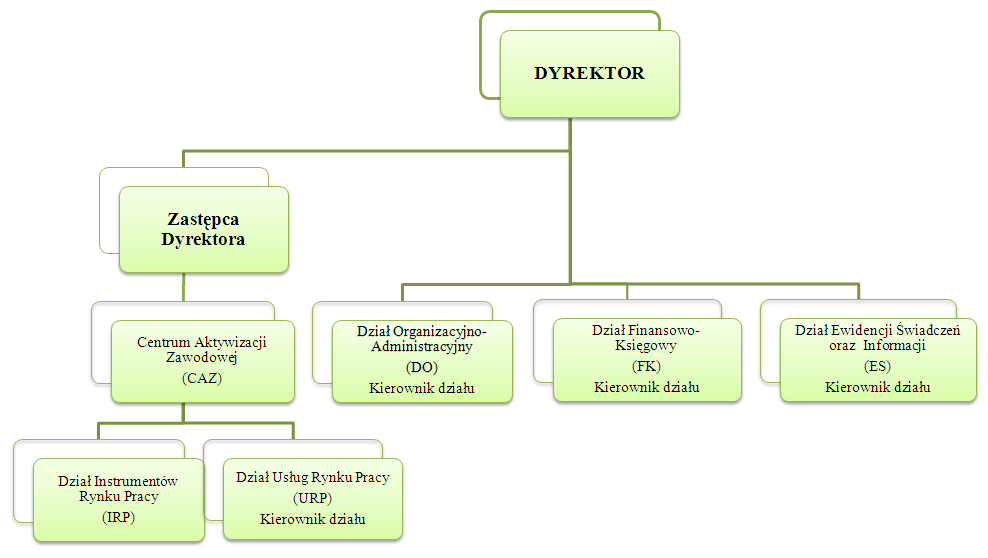 CAZ realizuje zadania w zakresie usług i instrumentów rynku pracy. Usługi Rynku Pracy, to: pośrednictwo pracy, poradnictwo zawodowe, zajęcia                     w Klubie Pracy, organizacja szkoleń (kadra: pośrednicy pracy, doradcy zawodowi, specjalista d/s rozwoju zawodowego).Instrumenty Rynku Pracy, to organizacja programów rynku pracy, takich jak: staże, bony stażowe, prace interwencyjne, bony na zatrudnienie, roboty publiczne, zwrot kosztów dojazdów do pracy lub zakwaterowania, bony na zasiedlenie, kontynuowanie nauki w szkole, prace społecznie - użyteczne, dotacje dla pracodawców na wyposażenie lub doposażenie stanowisk pracy oraz dotacje dla osób bezrobotnych  (kadra: specjaliści d/s poszczególnych programów).  Usługi rynku pracypośrednictwo pracyW roku 2014 urząd miał do dyspozycji 1.509 wolnych miejsc pracy i aktywizacji zawodowej, o 78 miejsc więcej niż w roku poprzednim. Pośrednicy pracy w omawianym okresie przeprowadzili 58 wizyt w zakładach pracy,   pozyskali przez swoje działania 65 ofert pracy. Zorganizowano 11 spotkań z pracodawcami,                 w których uczestniczyły łącznie 353 osoby bezrobotne, a 72 z nich podjęły zatrudnienie. Urząd zdaje sobie sprawę że, ze względu na złożoność przyczyn i uwarunkowań problemu bezrobocia, nie jest go w stanie zlikwidować. Jednak poprzez swoje działania stara się je znacznie zmniejszyć i ograniczyć. Powiat Bartoszycki to trudny rynek (firm o charakterze przemysłowym jest niewiele, gospodarka powiatu znajduje się w stanie stagnacji), a niewielkie zainteresowanie pracodawców, zatrudnianiem kolejnych pracowników, stanowi utrudnienie wszelkich działań podejmowanych przez urząd pracy.Dla osób pozostających bez pracy, a chcących pracować, nie ma zbyt wiele możliwości zatrudnienia w ramach obecnego potencjału gospodarczego powiatu. Jedynym z rozwiązań jest tworzenie nowych miejsc pracy przy wsparciu środków z Funduszu Pracy, w tym podejmowanie przez bezrobotnych samozatrudnienia.W ostatnim czasie duża część pracodawców, nie była zainteresowana spotkaniem lub współpracą z urzędem, tłumacząc się kryzysem gospodarczym, złą sytuacją ekonomiczną firmy oraz brakiem, w najbliższej przyszłości możliwości zatrudnienia pracowników. Pomimo dużych wysiłków ze strony urzędu w celu polepszenia sytuacji bezrobotnych na lokalnym rynku pracy, pozyskiwana ilość wolnych miejsc pracy zdecydowanie jest nieadekwatna do ilości osób pozostających bez zatrudnienia. Natomiast środki finansowe będące w dyspozycji PUP, przeznaczone na realizację programów rynku pracy m.in. stażu, prac interwencyjnych, robót publicznych, wciąż są zbyt niskie w odniesieniu do potrzeb osób będących w szczególnej sytuacji na rynku pracy art.49 ustawy). Ponadto nowelizacja ustawy o promocji zatrudnienia i instytucjach rynku pracy, wprowadziła obowiązek ustalania dla bezrobotnego profilu pomocy. Ustanowiono trzy profile pomocy i zakres form pomocy możliwych do zastosowania w ramach tych profili. Usługi                      i instrumenty rynku pracy mogą być skierowane przede wszystkim do osób bezrobotnych, dla których określono II profil pomocy.Na koniec 2014 roku podział osób bezrobotnych wg określonych profili wynosił:
I profil pomocy – 239 osób, II profil pomocy – 3.934 osoby oraz III profil pomocy – 1.659 osób.  grupa inne – 145 osób,  to bezrobotni oczekujący na sprofilowanie (przebywający na długotrwałych zwolnieniach lekarskich, w tym nieobecność spowodowana urodzeniem dziecka - 364 dni).poradnictwo zawodoweW omawianym roku usługi poradnictwa zawodowego były świadczone w niżej wymienionych formach:poradnictwo indywidualne: rozmowy wstępne – 230 osób, w tym 87 kobiet, z czego 128 osób z grupy długotrwale bezrobotnych, tj. znajdujących się w ewidencji urzędu ponad 12 m-cy.W tej grupie znajdowały się również 3 osoby niepełnosprawne;porady indywidualne - 370 osób, w tym 173 kobiety. Największą grupą były osoby długotrwale bezrobotne (227), co stanowiło 61,4% ogółu, korzystających z tej formy wsparcia;poradnictwo grupowe – zorganizowane zostało w 2 grupach. Zadaniami objęto           10 osób, w tym 8 kobiet,badania testowe – tą formą wsparcia objęto 260 osób bezrobotnych. Kobiety stanowiły 33,5% ogółu badanych. Stwierdzenie predyspozycji zawodowych, odbywało się poprzez badania zainteresowań zawodowych i preferowanych przez osobę bezrobotną warunków pracy, za pomocą: Wielowymiarowy Kwestionariusz Preferencji (WKP) oraz Kwestionariusz Zainteresowań Zawodowych (KZZ). Informacja zawodowa:w formie indywidualnej – z tej usługi skorzystało 629 osób, w tym 282 kobiety. Tematy były bardzo zróżnicowane, wynikały z potrzeb osób bezrobotnych, zgłaszających się do doradcy zawodowego;  w formie grupowej - utworzono 69 grup dla 875 osób, gdzie przedstawiano m.in. tematykę z zakresu: możliwości podnoszenia kwalifikacji zawodowych organizowanych przez urząd pracy, oraz możliwości udziału w szkoleniach organizowanych przez inne jednostki, współpracujące z PUP. Tematem zajęć było również „Kompendium wiedzy osoby bezrobotnej dot. form wsparcia realizowanych przez urząd pracy oraz praw i obowiązków osoby bezrobotnej” oraz nowe zadania urzędu, w tym dodatkowe instrumenty rynku pracy skierowanych do osób w wieku do 30 roku życia. Tematy były dostosowane do grupy biorących udział w zajęciach. Uczestnikami byli: bezrobotni do 25 roku życia - 252 osoby, po 50 roku życia - 133 osoby, osoby długotrwale bezrobotne - 457. Bezrobotni mieszkańcy wsi (523 osoby), stanowili 59,8% ogółu uczestników.  zajęcia w Klubie PracyUczestnikami Klubu Pracy w 2014 roku było łącznie 408 osób bezrobotnych:  szkolenia zorganizowane i prowadzone przez Lidera Klubu Pracy, trwające trzy tygodnie. W 214 roku  zorganizowano 1 spotkanie, w którym uczestniczyło 16 osób bezrobotnych, z czego 14 osób to długotrwale bezrobotni.zajęcia w aktywnym poszukiwaniu pracy, prowadzone przez Lidera Klubu Pracy, trwające średnio 4 godziny. Udziałem w tej formie wsparcia objęto 392 osoby bezrobotne, z czego: uczestnicy stanowiący największą grupę to osoby legitymujące się wiekiem ponad 45 lat, posiadający wykształcenie gimnazjalne, staż pracy                  od 1 roku do 5 lat i pozostający w ewidencji osób bezrobotnych od 6 do 12 m-cy.  szkoleniaoznaczają pozaszkolne zajęcia mające na celu uzyskanie, uzupełnienie lub doskonalenia umiejętności i kwalifikacji zawodowych, ogólnych, potrzebnych do wykonywania pracy,                 w tym umiejętności poszukiwania pracy.Od 2011 roku urząd organizuje szkolenia osób bezrobotnych w systemie indywidualnych pod potrzeby pracodawców. Podstawą do skierowania jest wniosek osoby bezrobotnej                        z potwierdzeniem zatrudnienia od przyszłego pracodawcy. W omawianym roku urząd pracy objął szkoleniami 162 osoby, w tym 19 kobiet. W grupie tej 2 osoby posiadały status poszukującego pracy - szkolenie finansowane ze środków Państwowego Funduszu Rehabilitacji Osób Niepełnosprawnych (PFRON), a 160 osób status bezrobotnego, w tym                   3 osoby niepełnosprawne. Wśród osób uczestniczących w szkoleniach 60 osób było z grupy wiekowej 25-34, co stanowiło 37,3% ogółu. Młodzi ludzie do 25 roku życia stanowili grupę 44 osób - 27,3%. W przeciągu całego roku urząd pracy zorganizował w 25 instytucjach szkoleniowych 105 szkoleń, w których udział zakończyło 155 uczestników (19 kobiet). Najwięcej organizowanych szkoleń trwało od 31 do 80 godzin – 59. W takich szkolenia udział wzięło 89 uczestników.Obszary szkoleń osób bezrobotnych i poszukujących pracy w 2014r.* bezrobotny, aby nabyć uprawnienia zawodowego kierowcy uczestniczy w 3 szkoleniach tj.: kierowca kat. C, kierowca C+E i świadectwo kwalifikacyjne na przewóz rzeczy (łączny czas trwania szkoleń ok. 6 m-cy). Efektywność zatrudnieniowa liczona jest po ostatnim szkoleniu, co ma wpływ na niski poziom tego wskaźnika (24,13%).Szkolenia wynikały z zapotrzebowania zgłaszanego przez pracodawców na konkretne umiejętności czy kwalifikacje.	Nie wszystkie osoby podjęły pracę po ukończonym kursie (liczony wskaźnik efektywności zatrudnienia, to 3 miesiące od daty zakończenia udziału w szkoleniu), jednakże uzyskane kwalifikacje lub uprawnienia zwiększają atrakcyjność osób bezrobotnych na rynku pracy, tym samym przyczyniają się do znalezienia  zatrudnienia w późniejszym terminie.Instrumenty rynku pracystaż	       oznacza nabywanie przez osoby bezrobotne umiejętności praktycznych do wykonywania pracy, przez realizowanie zadań w miejscu pracy, bez nawiązywania stosunku pracy 
z pracodawcą.W 2014 roku urząd pracy na staż skierował 332 osoby, w tym 236 kobiet. Ogółem w umowach stażowych udział wzięło 345 osób (13 przechodzących z umów z 2013 r.). Z tej liczby 185 to osoby młode do 25 roku życia, stanowiły 53,6% ogółu stażystów, 20 osób to niepełnosprawni oraz 1 osoba posiadająca status poszukującej pracy (staż finansowany ze środków PFRON).bony stażowe	      to organizowanie umów stażowych z inicjatywy osoby bezrobotnej do 30 roku życia, na podstawie zawartej umowy pomiędzy urzędem pracy a pracodawcą. Czas trwania stażu wynosi 6 miesięcy, gdzie urząd wypłaca bezrobotnemu tzw. stypendium stażowe. Następnie pracodawca zatrudnienia stażystę na umowę o prace z własnych środków przez 6 m-cy.                     Po spełnieniu tego warunku pracodawca może ubiegać się o przyznanie  premii finansowej,              w wysokości 1.519,00 zł. W 2014 roku w tej formie wsparcia uczestniczyło 9 osób, w tym 7 kobiet.prace interwencyjne	to zatrudnienie bezrobotnego przez pracodawcę, które nastąpiło w wyniku umowy dot. refundacji części kosztów zatrudnienia, zawartej pomiędzy urzędem pracy a pracodawcą                   (do 27 maja 2014 roku osoby bezrobotne z art. 49 ustawy o promocji zatrudnienia i ……,                    po nowelizacji ustawy, osoby bezrobotne posiadające ustalony II profil pomocy). Tę formę wsparcia w 2014 roku rozpoczęło 184 osoby, w tym 103 kobiety. Realizując umowy                           z poprzednich lat w pracach interwencyjnych udział brało łącznie 417 osób, co stanowi ponad 21% wszystkich osób bezrobotnych, objętych programami rynku pracy w omawianym roku. bony na zatrudnienie	to zatrudnienie osób młodych do 30 roku życia,  wynikające z ich inicjatywy. Nastąpiło ono w wyniku umowy zawartej pomiędzy urzędem pracy a pracodawcą. Tą formą wsparcia objęto 33 osoby, w tym 20 kobiet. Czas trwania umowy wynosi 18 miesięcy, gdzie przez 12 miesięcy urząd pracy dokonuje refundacji części kosztów wynagrodzenia, następne 6 miesięcy zatrudnienia to koszty pracodawcy.roboty publiczne	W 2014 r. zatrudnienie w tej formie podjęły 123 osoby bezrobotne, z czego 91 to długotrwale bezrobotni, a 72 powyżej 50 roku życia. Czas trwania robót, to zatrudnienie do sześciu miesięcy, w ramach umowy o pracę, gdzie urząd pracy dokonywał refundacji płac                    w wysokości minimalnego wynagrodzenia i składek ZUS. Organizatorami w/w robót są głównie urzędy gmin Powiatu Bartoszyckiego. Nowelizacja ustawy o promocji zatrudnienia… wprowadziła dodatkowego organizatora jakim jest Powiat.zwrot kosztów dojazdu lub zakwaterowaniazwrot ten przysługuje osobie bezrobotnej, która na podstawie skierowania z urzędu pracy podjęła zatrudnienie i uzyskuje wynagrodzenie nieprzekraczające 200% minimalnego  wynagrodzenia za pracę. Refundacja kosztów dojazdów z miejsca zamieszkania do miejsca zatrudnienia i powrotu, przysługuje przez okres do 12 miesięcy. Tą formą wsparcia łącznie objęto 103 osoby.bony na zasiedlenie	to pomoc osobom młodym do 30 roku życia, które same znajdą pracę poza miejscem  zamieszkania. Odległość od miejsca dotychczasowego zamieszkania do miejscowości, w której bezrobotny zamieszka w związku z podjęciem zatrudnienia w ramach bonu na zasiedlenie musi wynosić ponad 80 km lub czas dojazdu do tej miejscowości i powrotu do miejsca tychczasowego zamieszkania przekracza co najmniej 3 godziny dziennie. W okresie 8 miesięcy od dnia podpisania umowy z urzędem osoba bezrobotna musi okazać się umową o pracę lub umowami, w ramach których przepracowała łącznie 6 miesięcy. W 2014 roku zrealizowano bony na przesiedlenie dla 21 osób, z czego 19 osób zostało wyłączonych na podjęcie pracy na podstawie dostarczonej umowy o pracę. kontynowanie naukito wsparcia kierowane do osób bezrobotnych bez kwalifikacji zawodowych, którzy                   w okresie 12 miesięcy od dnia zarejestrowania w urzędzie pracy podjęli naukę                         w szkole ponadgimnazjalnej dla dorosłych, będącej szkołą publiczną lub niepubliczną 
o uprawnieniach szkoły publicznej. Z tego tytułu osoba bezrobotna otrzymuje stypendium,  przez okres 12 miesięcy od daty rozpoczęcia nauki. Przysługuje ono jednak pod warunkiem nieprzekroczenia wysokości dochodu na osobę w rodzinie w rozumieniu przepisów o pomocy społecznej. Do dochodu nie wlicza się kwoty tego stypendium. W 2014 roku z tej formy pomocy skorzystało 8 osób.prace społecznie użyteczneto prace wykonywane przez osoby bezrobotne bez prawa do zasiłku, będących jednocześnie świadczeniobiorcami opieki społecznej. Organizowane są przez gminę 
w jednostkach pomocy społecznej, organizacjach  lub instytucjach statusowo zajmujących się pomocą charytatywna lub na rzecz społeczności lokalnej. W omawianym roku do tej formy wsparcia zostały skierowane 332 osoby, w tym 259 kobiet. Cechą charakterystyczną wykonywania tych prac, jest to, że osoba skierowana może być zatrudniona kilka razy w roku (w zależności od potrzeb organizatora). Bezrobotny wykonuje średnio 2 godziny dziennie prac - 10 godzin tygodniowo, a w miesiącu czas zatrudnienia nie może  przekroczyć 40 godzin.                  Za godzinę pracy bezrobotny otrzymuje wynagrodzenie w kwocie 8,10 zł. (60% koszty PUP, 40% koszty gminy).dotacje dla pracodawców na wyposażenie lub doposażenie stanowisk pracyW 2014 roku dotacje na pokrycie kosztów wyposażenia lub doposażenia miejsc pracy  przyznano 66 pracodawcom, którzy utworzyli łącznie 146 nowych miejsc pracy. Zawarta umowa o sfinansowanie kosztów utworzenia stanowiska pracy, zobowiązuje pracodawcę                        do utrzymania miejsca pracy przez okres 2 lat, a tym samym do zatrudniania osoby bezrobotnej skierowanej przez urząd pracy, zgodnie z kwalifikacjami i uprawnieniami wymaganymi przy tworzonym stanowisku pracy. W ramach zawartych umów w roku 2014 oraz umów z poprzednich okresów zatrudnionych było 393 bezrobotnych, w tym 18 kobiet. Koszty  Funduszu Pracy wydatkowane na tę formę wsparcia, to ponad  3.196,7 tys. zł.,                         co stanowi 24,1% wydatków poniesionych na programy rynku pracy. dotacje dla osób bezrobotnych na rozpoczęcie działalności gospodarczejto pomoc finansowa ciesząca się od kilku lat dużym zainteresowaniem wśród osób bezrobotnych. Dotacje są szansą na stworzenia sobie miejsca pracy (samozatrudnienie),                       a w przyszłości właściciel firmy może się stać pracodawcą dla kolejnych osób bezrobotnych.                      W 2014 roku urząd udzielił wsparcia 155 osobom (w tym 59 kobiet), które chciały rozpocząć swoją działalność gospodarczą. Na ten cel wydatkowano 3.338,2 tys. zł. Najczęściej nowi przedsiębiorcy na lokalnym rynku, otwierali firmy w branży usługowej, tj.: handel, usługi budowlane, kosmetyczne, transportowe, mechaniczne, itp.Zestawienie źródeł finansowania samozatrudnienia w ostatnich 2 latach (w tys. zł.)Środki finansowe na programy rynku pracy Zestawienie środków przyznanych w latach 2010-2014 (w tys. zł.)W 2011 roku nastąpił drastyczny spadek środków Funduszu Pracy, które Ministerstwo Pracy i Polityki Społecznej przekazało powiatowym urzędom pracy (Powiat Bartoszycki – 37,1% limitu z poprzedniego roku). W kolejnych latach limit wzrastał i tak w 2014 roku PUP pozyskał łącznie 13.285,9 tys. zł. na aktywizację zawodowa osób bezrobotnych (co stanowiło kwotę wyższą o 6.220,7 tys. zł. w porównaniu do 2011 roku i wyższą o 1.927,3 tys. zł.                        w zestawieniu z 2013 rokiem).Podział środków ze względu na źródła finansowania  w latach 2010-2014 (w tys. zł)   Środki finansowe w 2014 rokuLimit  środków  na  realizację  programów rynku pracy na  rzecz  promocji  zatrudnienia,  łagodzenia skutków bezrobocia i aktywizacji zawodowej w 2014 r. to kwota w łącznej wysokości:  13.285,9 tys. zł.  Środki w podziale na źródła ich pozyskania:3.106,4 tys. zł. - środki przyznawane decyzją Ministra Pracy i Polityki Społecznej dla poszczególnych powiatów w Polsce  na podstawie algorytmu;  7.292,2 tys. zł. – środki przyznane na realizacje projektu systemowego pt. „Z Nami łatwiej”, współfinansowanego przez Unię Europejską ze środków Europejskiego Funduszu Społecznego (EFS), w ramach Programu Operacyjnego Kapitał Ludzki (POKL) -  (szkolenia, umowy stażowe, dotacje na rozpoczęcie działalności gospodarczej, dotacje pracodawcom na sfinansowanie kosztów wyposażenia lub doposażenia tworzonych miejsc pracy), 2.887,3 tys. zł. - dodatkowe środki finansowe przyznane z Rezerwy Ministra, na realizację wniosków konkursowych, zgłaszanych przez urząd pracy, z przeznaczeniem na realizacje programów na rzecz promocji zatrudnienia, łagodzenia skutków bezrobocia i aktywizacji zawodowej bezrobotnych, z określonych grup, w tym: I wniosek – 640,0 tys. zł. na realizacje programów dla osób bezrobotnych do 30 roku życia (prace interwencyjne, bony na zatrudnienie, staże, bony stażowe, szkolenia, dotacje dla osób bezrobotnych, bony na zasiedlenie,  dotacje dla  pracodawców na wyposażenie lub doposażenie dodatkowych miejsc pracy).II wniosek – 291,5 tys. zł. – w regionach wysokiego bezrobocia – dla osób bezrobotnych znajdujących się w szczególnej sytuacji na rynku pracy (roboty publiczne).III wniosek – 1.283,8 tys. zł. dla osób bezrobotnych znajdujących się w szczególnej sytuacji na rynku pracy, wymienionych w art. 49 ustawy (staże, szkolenia, prace interwencyjne, dotacje dla osób bezrobotnych, dotacje dla pracodawców na wyposażenie lub doposażenie miejsc pracy). IV wniosek - 672,0 tys. zł. (decyzja z 8 października ub.r.) dla osób bezrobotnych znajdujących się w szczególnej sytuacji na rynku pracy, wymienionych w art. 49 ustawy, z przeznaczeniem na programy aktywizację osób bezrobotnych (dotacje dla osób bezrobotnych i dotacje dla pracodawców na wyposażenie lub doposażenie miejsc pracy).4. Środki wydatkowane wg stanu na 31.12.2014 r. w rozbiciu na źródła finansowania 
oraz programy rynku pracyWydatki w kwocie 13.176,1 tys. zł. w procentowym podziale na realizowane w 2014 roku programy rynku pracyDużym powodzeniem wśród osób bezrobotnych jak i pracodawców cieszą się dotacje.  Analiza trwałości utworzonych firm w ramach dotacji na rozpoczęcie działalności gospodarczej PUP bada po 4 latach. Ostatnia analiza dotyczy dotacji udzielonych w 2010  roku, gdzie  z tego rodzaju wsparcia skorzystały 203 osoby. Zwrotu środków finansowych dokonały 2 osoby (brak spełnienia warunków zawartych w umowie). Według stanu na 30 września 2014 r. 114 osób nie wróciło do ewidencji osób bezrobotnych. Należy uznać,                      że funkcjonują nadal na rynku pracy, co stanowi ponad 56,7% efektywności zatrudnienia.                   87 osób zarejestrowało się ponownie w PUP.Wskaźniki efektywności kosztowej programów rynku pracyBez uwzględnienia kosztów: dojazdy do pracy lub zakwaterowanie, badania lekarskie oraz kontynuowanie nauki.Projekty innych instytucji, w których PUP zadeklarował swój udział  Stowarzyszenie Integracji Osób Niepełnosprawnych „SION” w Bartoszycach – urząd pracy był partnerem w projekcie pt. „W pełni sprawni na rynku pracy – aktywizacja zawodowa osób niepełnosprawnych w powiecie bartoszyckim”, dofinansowanym ze środków EFS, zakładającym aktywizację zawodową 30 osób niepełnosprawnych poprzez organizację szkoleń zawodowych i umów stażowych. Projekt Warmińsko – Mazurskiego Zakładu Doskonalenia Zawodowego, Centrum Edukacji w Bartoszycach „Edukacja, rozwój, praca”, współfinansowany ze środków Europejskiego Funduszu Społecznego (EFS) w ramach Poddziałania 8.1.2. W dniu 29.04.2014 r. zostało zawarte porozumienie z Powiatowy Urzędem Pracy, celem wsparcia Centrum Edukacji w Bartoszycach poprzez rozpowszechnianie wśród osób bezrobotnych i poszukujących pracy informacji o przedmiotowym projekcie (plakaty informacyjne, ulotki, bezpośrednie informacje udzielane przez pracowników urzędu). Partnerstwa Lokalne Dnia 10.09.2014 r. w Olsztynie podczas XI Gali „Godni Naśladowania”, zorganizowanej przez Radę Organizacji Pozarządowych Województwa Warmińsko – Mazurskiego pod honorowym patronatem Marszałka Województwa Warmińsko – Mazurskiego, przedstawiciele PUP otrzymali wyróżnienie w kategorii na najlepszą inicjatywę samorządu lokalnego województwa warmińsko – mazurskiego w zakresie współpracy z organizacjami pozarządowymi. Współpraca dotyczyła aktywizacji społeczno - zawodowej osób niepełnosprawnych w ramach partnerstwa Miejskiego Ośrodka Pomocy Społecznej, Powiatowego Urzędu Pracy oraz Stowarzyszenia Integracji Osób Niepełnosprawnych SION w Bartoszycach. Partnerski Program Aktywizacji (PPA) na rzecz integracji społeczno-zawodowej bezrobotnych osób niepełnosprawnych. Na przestrzeni październik 2013 r. – grudzień 2014 r. kontynuowana była, wynikająca z umowy partnerskiej z dnia 1.07.2013 r., współpraca pomiędzy Powiatowym Urzędem Pracy (PUP), Miejskim Ośrodkiem Pomocy Społecznej (MPOS), Stowarzyszeniem Integracji Osób Niepełnosprawnych (SION) oraz Powiatowym Centrum Pomocy Rodzinie (PCPR). W ramach jednego cyklu aktywizacyjnego, specjaliści Partnerstwa (m.in. psycholog, pedagog, pośrednik pracy, socjolog, pracownicy socjalni, indywidualny doradca zawodowy osoby niepełnosprawnej, prawnicy) pracowali z grupą 11 Klientów niepełnosprawnych,  korzystających ze wsparcia MOPS i zarejestrowanych w PUP. W obszarze aktywizacji społecznej działania realizowane były w stosunku do wszystkich Klientów, natomiast    w obszarze aktywizacji zawodowej, w poszczególnych formach uczestniczyło:                       - szkolenia zawodowe – 4 Klientów, - prace społecznie użyteczne – 2 Klientów, - staż     u pracodawcy - 7 Klientów. W efekcie kompleksowych, zindywidualizowanych działań Partnerstwa zatrudnienie na otwartym rynku podjęły 3 osoby. W okresie realizacji cyklu aktywizacyjnego członkowie Partnerstwa spotkali się 14 razy. W ostatnim kwartale 2014 r. zrekrutowano kolejną grupę 10 niepełnosprawnych osób bezrobotnych i przygotowano ją do cyklu aktywizującego, który będzie realizowany w okresie październik 2014 r.  - grudzień  2015 r.Partnerstwo lokalnych instytucji samorządowych, działających na rzecz rynku pracy oraz edukacji z terenu Powiatu Bartoszyckiego (Starostwo Powiatowe Bartoszyce, PUP Bartoszyce, PZAO Bartoszyce, ZSP nr 1 Bartoszyce, ZSP nr 2 Bartoszyce, Zespół Szkół Górowo Iławeckie, SOSW Bartoszyce) – umowa o współpracy z 2011 r., której celem jest podejmowanie działań mających przyczynić się do poprawy sytuacji absolwentów szkół Powiatu Bartoszyckiego na lokalnym, regionalnym, krajowym oraz zagranicznym rynku pracy. W ramach tego partnerstwa w 2014 roku zorganizowane było 1 spotkanie Dyrektorów Szkół i Placówek Oświatowych z udziałem kuratora oświaty, które odbyło się 8 kwietnia 2014 r. w Sułowie. Na spotkaniu pracownicy   urzędu pracy przedstawiali prezentację nt. Bezrobocie w Powiecie Bartoszyckim wg stanu na 31.03.2014 r. oraz udzielili informacji nt. Usług i Instrumentów Rynku Pracy realizowanych przez PUP Bartoszycach.Instytucje z którymi urząd pracy współpracuje na rzecz aktywizacji  bezrobotnych i innych osób zagrożonych wykluczeniem społecznymWojewódzki Urząd Pracy w Olsztynie oraz instytucje rynku pracy i edukacji  z terenu województwa warmińsko – mazurskiego – współpraca w ramach „Warmińsko-Mazurskiego Paktu na rzecz rozwoju poradnictwa zawodowego” - porozumienie zawarte w sprawie utworzenia i funkcjonowania wojewódzkiej platformy współpracy praktyków poradnictwa zawodowego. Obszary współpracy są realizowane                 w następujących dziedzinach: poradnictwo zawodowe i informacja zawodowa, szkolenia i rozwój zawodowy, diagnostyka psychologiczna oraz promocja usług związanych z poradnictwem zawodowym. Funkcję inicjatora i koordynatora pełni WUP Olsztyn. Dużym przedsięwzięciem realizowanym w 2014 r. w ramach tego Paktu były Dni informacyjne na Warmii i Mazurach pod nazwą „Nowe formy wsparcia dla młodych i przedsiębiorców”. W związku z tym urząd pracy, w dniach 15-24 października 2014 r. zorganizował w szereg spotkań informacyjnych: dla młodzieży szkolnej – „Usługi i instrumenty rynku pracy dla młodych do 30 roku życia”. W spotkaniach udział wzięli uczniowie Zespołów Szkół Ponadgimnazjalnych Nr 1 i Nr 2 w Bartoszycach, Liceum Ogólnokształcącego                  w Bartoszycach w ogólnej liczbie 112 osób;dla osób bezrobotnych i poszukujących pracy – „Nowe instrumenty rynku pracy dla osób bezrobotnych”. W spotkaniach udział wzięło ogółem 38 osób;dla pracodawców i przedsiębiorców – „Możliwości udzielania wsparcia pracodawcom i przedsiębiorcom w świetle nowelizacji ustawy o promocji zatrudnienia i instytucjach rynku pracy”. W spotkaniu udział wzięło 6 pracodawców.Powiatowe Centrum Pomocy Rodzinie PCPR) – współpraca przy realizowanym  przez PCPR  projekcie systemowym, współfinansowanym ze środków EFS „Szansa na Twój sukces”, który trwał 31.12.2014 r. Współpraca w sprawie zasad finansowania przez PCPR ze środków PFRON zadań wynikających z art. 38, art. 40    i art. 11 ustawy z dnia 27 sierpnia 1997 r. o rehabilitacji zawodowej i społecznej oraz zatrudnianiu osób niepełnosprawnych.Lokalna Grupa Działania (LGD) „Warmiński Zakątek” z siedzibą w Dobrym Mieście  – Lider projektu „Z pomysłem po dotację”, współfinansowanego ze środków UE                       w ramach EFS, gdzie partnerem projektu jest Powiat Bartoszycki. Realizacja projektu przewidziana jest w latach 2013 -2015 r., na obszarze trzech powiatów: kętrzyński, lidzbarski i bartoszycki. W roku 2014 przedstawiciel Powiatowego Urzędu Pracy                 w Bartoszycach (doradca zawodowy) został oddelegowany do udziału w pracach Komisji Rekrutacyjnej oceniającej formularze rekrutacyjne kandydatów do projektu pod względem merytorycznym (ocena wykształcenia i doświadczenia kandydata, ocena potencjału planowanej działalności). Udział pracownika PUP, z uwagi na doświadczenie zawodowe, stanowił cenne wsparcie w pracach Komisji Oceny Wniosków. Zespoły, w których udział brali przedstawiciele PUPZespół do spraw ekonomii społecznej - Zarząd Powiatu Bartoszyckiego uchwałą                        Nr 93/213/2013 z dnia 12.06.2013 r. powołał zespół ds. ekonomii społecznej w Powiecie Bartoszyckim, złożony z przedstawicieli władz powiatu, podmiotów reprezentujących sektor ekonomii społecznej i organizacji pozarządowych, tworzących infrastrukturę wsparcia ekonomii społecznej oraz przedstawicieli samorządów miejskich i gminnych. Powodem utworzenia Zespołu była chęć wspierania przedsiębiorczości społecznej, jako metody przeciwdziałania bezrobociu i wykluczeniu społecznemu. W roku 2014 przedstawiciel urzędu uczestniczył w 10 spotkaniach zespołu, który:wypracował założenia Programu na Rzecz Rozwoju Ekonomii Społecznej                         w Powiecie Bartoszyckim na lata 2014-2020, celem przedłożenia do zatwierdzenia Zarządowi Powiatu;zobligował instytucje i organizacje do powołania pracowników odpowiedzialnych za ekonomię społeczną w każdej z nich, którzy po odpowiednim przygotowaniu będą pełnili funkcję koordynatorów ds. ekonomii społecznej w swojej jednostce;wypracował rekomendacje do Planu Finansowania Inkubatora Ekonomii Społecznej, celem przedłożenia Zarządowi Powiatu.W okresie od  listopada 2013r. do maja 2014r. przedstawiciele PUP brali udział                   w pracach zespołu opracowującego Program Senioralny Miasta Bartoszyce na lata 2014-2020. W skład zespołu wchodzili przedstawiciele instytucji i organizacji pozarządowych zajmujących się problematyką osób starszych, zamieszkałych na terenie miasta Bartoszyce. Misją Programu, który został uchwalony 26.06.2014 roku przez Radę Miasta Bartoszyce, jest stworzenie lokalnego systemu wsparcia osób starszych we wszystkich sferach ich życia, dostosowanego do uwarunkowań ekonomicznych i społecznych.Współpraca dotycząca przekazywania informacji w zakresie usług świadczonych na rzecz osób bezrobotnych:Areszt Śledczy w Bartoszycach – współpraca przy realizacji programów resocjalizacji: „Wykluczenie społeczne – podstawowe uprawnienia”, „Aktywne poszukiwanie pracy”. W roku 2014 odbyło się 1 spotkanie z osobami osadzonymi.Zakład Karny w Kamińsku - przekazywanie informacji osadzonym, o usługach świadczonych przez urząd pracy. W roku 2014 odbyło się jedno spotkanie z osobami osadzonymi, w którym uczestniczyło 2 doradców zawodowych urzędu.Centrum Edukacji i Pracy Młodzieży OHP w Elblągu – porozumienie w zakresie podejmowania i wspierania inicjatyw służących przeciwdziałaniu marginalizacji                      i wykluczeniu społecznemu młodzieży, przeciwdziałaniu bezrobociu oraz przygotowywaniu młodzieży do aktywnego zachowania na rynku pracy. Pierwsze zawarte od 02.01.2014 r. do 30.06.2014 r. Drugie od 01.10.2014 r. na czas nieokreślony.Powiatowy Punktu Kontaktowy Regionalnego Systemu Wspierania Innowacji 
z siedziba główną w Olsztynie przy Warmińsko-Mazurskiej Agencji Rozwoju Regionalnego SA - współpraca dotycząca przekazywania informacji dla osób  bezrobotnych z zakresu usług oferowanych przez Agencję, w tym możliwości skorzystania z pomocy finansowej w postaci pożyczki na założenie działalności gospodarczej.Wojskowa Komenda Uzupełnień w Lidzbarku Warmińskim – porozumienie                       w sprawie współdziałania w zakresie promocji zatrudnienia, łagodzenia skutków bezrobocia oraz aktywizacji zawodowej na terenie powiatu bartoszyckiego w związku z procesem naboru do narodowych Sił Rezerwowych oraz profesjonalizacji Sił Zbrojnych Rzeczypospolitej Polskiej.Inkubator Przedsiębiorczości Społecznej (IPS) w Bartoszycach – w związku ze swoją działalnością Inkubator Przedsiębiorczości Społecznej nawiązał współpracę                           z Powiatowym Urzędem Pracy w zakresie organizowania spotkań animacyjnych                   z beneficjentami urzędu. Celem spotkań było przekazanie podstawowych informacji związanych z działalnością IPS, czym się zajmuje ekonomia społeczna i czym różni się przedsiębiorstwo społeczne od zwykłej działalności gospodarczej. Omawiano instrumenty jakie posiada ekonomia społeczna, a także jej podmioty. Skupiano się spółdzielniach socjalnych, które mogą stać się skutecznym narzędziem aktywizacji społeczności lokalnych oraz pozwalają na wykorzystanie uśpionego potencjału tkwiącego w ludziach, dającego możliwość wyrwania się z marazmu i apatii. W tym celu wykorzystywano prezentację multimedialną pokazującą przykłady dobrych praktyk występujących w Polsce i na świecie. W roku 2014 przedstawiciele IPS przeprowadzili 12 spotkań animacyjnych, w których udział wzięło łącznie 190 osób.Zakład Doskonalenia Zawodowego Olsztyn Centrum Edukacji w Bartoszycach 
– współpraca przy udostępnianiu informacji realizowanej przez jednostkę oferty szkolnej – Gimnazjum, Liceum Ogólnokształcące, Policealne Studium Zawodowe. Współpraca z jednostkami zewnętrznymi realizującymi szkolenia dla osób bezrobotnych  w roku 2014 r.W celu zwiększenia szans swoich klientów na podjęcie pracy, urząd udostępniał informacje o bezpłatnych kursach zawodowych organizowanych przez inne jednostki                  i w niektórych przypadkach współuczestniczył w rekrutacji: Stowarzyszenie Integracji Osób Niepełnosprawnych SION Bartoszyce - „Magazynier /Sprzedawca”;Ośrodek Szkolenia Zawodowego OHP Lidzbark Warmiński - „Kosmetyczka”,               „Magazynier z obsługą wózków jezdniowych”, „Elektryk z uprawnieniami SEP                       do 1kV”;O.K.Centrum Języków Obcych Lublin -„Recepcjonista”, „Przedstawiciel Handlowy                  w terenie”;Powiatowe Centrum Pomocy Rodzinie Bartoszyce -„Opieka nad osobami starszymi                      i niepełnosprawnymi”, „Operator koparko – ładowarki”, „Kurs kasy fiskalnej”,                  „Język angielski”, „Język niemiecki”, „Prawo jazdy kat. B”;IT Grzegorz Chojnacki Warszawa – „Obsługa komputera - Europejski Certyfikat Umiejętności Komputerowych ECDL Start i ECDL Core”.Powiatowa Rada Zatrudnienia w Bartoszycach (PRZ)PRZ była organem opiniodawczo-doradczym Starosty w sprawach polityki rynku pracy. W skład Rady powołanej w 2013r. wchodziło 14 przedstawicieli różnych organizacji reprezentatywnych dla powiatu bartoszyckiego – przedstawicieli organizacji związkowych, organizacji pracodawców, przedstawicieli społeczno – zawodowych organizacji rolników, przedstawicieli samorządu terytorialnego                             i organizacji pozarządowych.W omawianym roku zorganizowano 3 posiedzenia Rady, gdzie główne poruszano takie tematy jak: informacja o rynku pracy i bezrobociu, informacja na temat środków finansowych, które zostały wydatkowane przez Powiatowy Urząd Pracy                               w Bartoszycach w celu aktywizacji zawodowej osób bezrobotnych w danym okresie, propozycja podziału środków Funduszu Pracy, jakie Powiat Bartoszycki otrzymuje na podstawie algorytmu na realizacje w danym roku programów na rzecz promocji zatrudnienia, łagodzenia skutków bezrobocia i aktywizacji zawodowej osób bezrobotnych, wydanie opinii w sprawie propozycji szkoleń organizowanych przez PUP dla osób bezrobotnych i poszukujących pracy, wydanie opinii na temat umorzeń nienależnie pobranych świadczeń ze środków Funduszu Pracy.Bartoszyce, 31.03.2015r.Lp.PowiatLiczba osób bezrobotnych 
( w tys.)Stopa bezrobocia 
(do aktywnych zawodowo) w %POLSKAPOLSKA1 825,211,5Województwo warmińsko-mazurskieWojewództwo warmińsko-mazurskie98,118,9Podregion elbląskiPodregion elbląski35,418,81.Braniewski4,229,52.Działdowski5,723,53.Elbląski5,326,04.Iławski3,19,05.Nowomiejski3,119,86.Ostródzki7,420,57.m. Elbląg6,615,1Podregion ełckiPodregion ełcki22,423,08.Ełcki7,022,99.Giżycki3,117,010.Olecki2,920,911.Piski5,329,812.Gołdapski2,021,313.Węgorzewski2,128,1Podregion olsztyńskiPodregion olsztyński40,417,214.Bartoszycki6,027,515.Kętrzyński6,229,716.Lidzbarski3,624,817.Mrągowski3,619,918.Nidzicki1,918,119.Olsztyński7,720,220.Szczycieński5,422,421.m. Olsztyn5,96,9Lp.PowiatWojewództwoBezrobotni zarejestrowani
w tysiącachStopa bezrobociaPOLSKAPOLSKA1.825,211,5woj. warmińsko-mazurskiewoj. warmińsko-mazurskie98,118,91.Szydłowieckimazowieckie5,234,72.Piskiwarmińsko-mazurskie5,329,83.Kętrzyńskiwarmińsko-mazurskie6,229,74.Braniewskiwarmińsko-mazurskie4,229,55.Węgorzewowarmińsko-mazurskie2,128,16.Radomskimazowieckie14,827,56.Bartoszyckiwarmińsko-mazurskie6,027,56.Nowodworskipomorskie3,127,59.Białogardzkizachodniopomorskie4,527,210.Elbląskiwarmińsko-mazurskie5,326,0Lp.PowiatWojewództwoBezrobotni zarejestrowani w tys.Stopa bezrobocia1.m. Poznańwielkopolskie10,43,22.Poznańskiwielkopolskie5,63,52.Kępińskiwielkopolskie1,03,54.m. Sopotpomorskie0,84,05.Wrocławskidolnośląskie2,44,26.m.st. Warszawamazowieckie48,84,36.m. Wrocławdolnośląskie14,34,38.Wolsztyńskiwielkopolskie1,24,79.Nowotomyskiwielkopolskie1,44,79.m. Katowiceśląskie9,94,79.Bieruńsko-lędzińskiśląskie1,24,7Jednostka administracyjnaBezrobotniBezrobotniUdział % grupy do ogółuZ prawem do zasiłkuZ prawem do zasiłkuUdział % 
 grupy do ogółuJednostka administracyjnaOgółemKobietyUdział % grupy do ogółuOgółemKobietyUdział % 
 grupy do ogółuMiasto Bartoszyce1 89191631,63531755,9Gmina Bartoszyce1 22559220,5216683,6Gmina Bisztynek63230910,6128532,1Gmina Sępopol82743513,8126592,1Miasto Górowo Iław.4202197,075421,3Gmina Górowo Iław.98248116,4124492,1Ogółem: 5 9772 952X1 02244617,1Lp.Rodzaje zasiłkówWysokość zasiłku (brutto)1.Zasiłek obniżony– 80% - (staż pracy do 5 lat)- w okresie pierwszych trzech miesięcy- w okresie kolejnych miesięcy posiadania prawa do zasiłku664,90522,102.Zasiłek podstawowy – 100% - (staż pracy od 5 do 20 lat)- w okresie pierwszych trzech miesięcy- w okresie kolejnych miesięcy posiadania prawa do zasiłku831,10652,603.Zasiłek podwyższony – 120% - (staż pracy od 20 lat)- w okresie pierwszych trzech miesięcy- w okresie kolejnych miesięcy posiadania prawa do zasiłku997,40783,20Lp.Nazwa kierunku szkolenia                                              (zakres tematyczny szkoleń)Liczba osób, które                       ukończyły szkolenieLiczba osób, które                       ukończyły szkolenieLiczba osób, które                       ukończyły szkolenieLiczba osób  zatrudnionychLiczba osób  zatrudnionychLiczba osób  zatrudnionychWskaźnik efektywności  zatrudnieniaLp.Nazwa kierunku szkolenia                                              (zakres tematyczny szkoleń)kobietymężczyźnirazemkobietymężczyźnirazemWskaźnik efektywności  zatrudnienia1.Transport (prawo jazdy i pokrewne), obsługa/ operator maszyn i urządzeń, wulkanizacja01161160282824,13%*2.Biuro (asystent, projektowanie, kosztorysowanie, grafika itp.), księgowość, magazynier, języki obce, komputer22420250,00%3.Spawacz, obróbka drewna i metalu, szkutnik09904444,44%4.Usługi (ochroniarz, strzyżenie, wizaż, wideofilmowanie, rękodzieło, mechanik, renowacja, itp.)202202100,00%5.Pozostałe (strażak, florysta, palacz, ratownik, instruktor, agent, diagnosta, pilot, uprawnienia elektryczne i inne)391215650,00%6.Krawiectwo, tapicerstwo, szewstwo101101100,00%7.Opieka, służba zdrowia, rekreacja1101150545,45%OgółemOgółem1913615511374830,96%Lp.Źródło                  finansowania2013 r.2013 r.2014 r.2014 r.Lp.Źródło                  finansowaniaKwota OsobyKwota Osoby1.Fundusz
 Pracy8,70002.Europejski Fundusz Społeczny2.730,31292.244,41053.Rezerwa Ministra, tym:691,2331.093,8503.Do 30 r. ż00261,4123.Aktywizacja art.49691,233832,438RAZEM:RAZEM:3.430,21623.338,2155Lp.WyszczególnienieKwota                     limitówRAZEMRAZEMOsoby bezrobotne objęte aktywizacjąLp.WyszczególnienieKwota                     limitówWydatki%Osoby bezrobotne objęte aktywizacją1.EFS7 292,27 277,499,86712.Rezerwa Ministra2 887,32 792,396,73253.Fundusz Pracy3 106,43 106,4100,09894.Razem poz. od 1 do 3, w tym:13 285,913 176,199,21 9851.staże2 418,62 397,799,23442.bony stażowe32,121,667,493.szkolenia501,0464,592,61604.kontynuowanie nauki48,648,6100,005.dotacje dla bezrobotnych3 350,23 338,399,61556.prace interwencyjne2 133,52 133,499,94177.bony na zatrudnienie 61,061,0100,0338.roboty publiczne918,8918,7100,01239.prace społecznie użyteczne311,3311,3100,033210.dojazdy do pracy, na staż134,3134,3100,0011.bony na zasiedlenie157,3150,195,41912.dotacje dla pracodawców3 219,23 196,699,3393Lp.Nazwa programu
 rynku  pracyLiczba osób które, 
brały udział                     w programieWydatki                       w 2014r. 
w tys. zł.Koszt aktywizacji                 1 osoby zł.1.Staż3442.397,76.970,12.Bony stażowe921,62.404,03.Szkolenia160464,52.903,14.Dotacje dla  bezrobotnych1553.338,321.537,35.Prace interwencyjne4172.133,45.116,06.Bony na zatrudnienie3361,01.848,87.Roboty publiczne123918,77.468,98.Prace społecznie użyteczne332311,3937,69.Dotacje dla pracodawców3933.196,68.133,910.Bony na zasiedlenie19150,17.900,0RAZEM:RAZEM:1.98512. 993,26.545,7